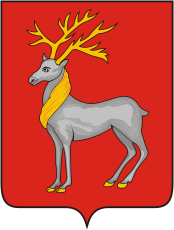 постановлениеАДМИНИСТРАЦИИ ГОРОДСКОГО ПОСЕЛЕНИЯ РОСТОВ от  19.06.2018                                                    № 396г. Ростов     Об обеспечении безопасности  участников районного велопробега, посвященного Дню молодежи	В связи с обеспечением безопасности участников районного велопробега, посвященного Дню молодежи, 29.06.2018 г., Администрация городского поселения Ростов  ПОСТАНОВЛЯЕТ: Обеспечить безопасность движения участников районного велопробега, посвященного Дню молодежи по маршруту:Советская площадь, Городской парк (старт) – ул.Карла Либкнехта – ул.50 лет Октября – Соборная площадь – ул. Каменный мост – ул. Ленинская, д.66 - остановка, проведение спортивной программы.Движение обратно: ул. Ленинская – ул.Каменный мост – Соборная площадь – ул.50 лет Октября – ул. Карла Либкнехта – Советская площадь, Городской сад (финиш) Ограничить  движение всех видов транспорта 29.06.2018г. с 18.00 до 19.00 по маршруту по мере прохождения районного велопробега и обеспечить перекрытие участка ул. Ленинская от перекрестка с ул.Московская до перекрестка с ул. Добролюбова на период проведения спортивной программы с 18:10 до 18:40.Рекомендовать ОМВД России по Ростовскому району обеспечить выполнение данного Постановления.Контроль исполнения данного постановления оставляю за собой.Опубликовать настоящее постановление в газете «Провинция» и разместить на официальном сайте Администрации городского поселения Ростов в информационно-телекоммуникационной сети «Интернет». Постановление вступает в силу с момента опубликования.Глава городского поселения Ростов                                         А.В. Лось